Project Management Unit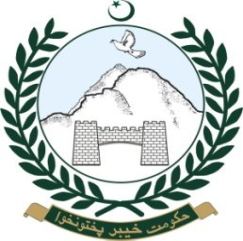 Southern Area Development ProjectAlizai Plaza, Opp: GPO, D I KhanPh: # 0966-731990, Fax: # 0966-730990APPLICATION FORMPost Applied for:Post Applied for:PERSONAL INFORMATIONPERSONAL INFORMATIONPERSONAL INFORMATIONPERSONAL INFORMATIONPERSONAL INFORMATIONPERSONAL INFORMATIONPERSONAL INFORMATIONPERSONAL INFORMATIONPERSONAL INFORMATIONName:Name:Father Name:Father Name:CNIC No.CNIC No.Languages:Date of Birth:Date of Birth:Contact No.Domicile:Domicile:Email ID:Mailing Address:Mailing Address:Academic RecordAcademic RecordAcademic RecordAcademic RecordAcademic RecordAcademic RecordAcademic RecordAcademic RecordAcademic RecordSr. No.Certificate/DegreeCertificate/DegreePassing Year%age/ CGPA%age/ CGPADivision/ GradeInstituteInstituteEXPERIENCEEXPERIENCEEXPERIENCEEXPERIENCEEXPERIENCEEXPERIENCEEXPERIENCEEXPERIENCEEXPERIENCESr. No.Job TitleJob TitleDepartmentPeriodPeriodPeriodDurationDurationSr. No.Job TitleJob TitleDepartmentFromFromToYearsMonthsUndertaking By The  ApplicantUndertaking By The  ApplicantUndertaking By The  ApplicantUndertaking By The  ApplicantUndertaking By The  ApplicantUndertaking By The  ApplicantUndertaking By The  ApplicantUndertaking By The  ApplicantUndertaking By The  ApplicantI hereby declare that all the entries in this proforma and all the additional particulars (if any) furnished along with it are true to the best of my knowledge and belief. I understand that any misrepresentation of the facts in it shall result in the rejection of my application, and if an appointment has been accepted, dismissal from the service.Date:		Signature of Candidate:	I hereby declare that all the entries in this proforma and all the additional particulars (if any) furnished along with it are true to the best of my knowledge and belief. I understand that any misrepresentation of the facts in it shall result in the rejection of my application, and if an appointment has been accepted, dismissal from the service.Date:		Signature of Candidate:	I hereby declare that all the entries in this proforma and all the additional particulars (if any) furnished along with it are true to the best of my knowledge and belief. I understand that any misrepresentation of the facts in it shall result in the rejection of my application, and if an appointment has been accepted, dismissal from the service.Date:		Signature of Candidate:	I hereby declare that all the entries in this proforma and all the additional particulars (if any) furnished along with it are true to the best of my knowledge and belief. I understand that any misrepresentation of the facts in it shall result in the rejection of my application, and if an appointment has been accepted, dismissal from the service.Date:		Signature of Candidate:	I hereby declare that all the entries in this proforma and all the additional particulars (if any) furnished along with it are true to the best of my knowledge and belief. I understand that any misrepresentation of the facts in it shall result in the rejection of my application, and if an appointment has been accepted, dismissal from the service.Date:		Signature of Candidate:	I hereby declare that all the entries in this proforma and all the additional particulars (if any) furnished along with it are true to the best of my knowledge and belief. I understand that any misrepresentation of the facts in it shall result in the rejection of my application, and if an appointment has been accepted, dismissal from the service.Date:		Signature of Candidate:	I hereby declare that all the entries in this proforma and all the additional particulars (if any) furnished along with it are true to the best of my knowledge and belief. I understand that any misrepresentation of the facts in it shall result in the rejection of my application, and if an appointment has been accepted, dismissal from the service.Date:		Signature of Candidate:	I hereby declare that all the entries in this proforma and all the additional particulars (if any) furnished along with it are true to the best of my knowledge and belief. I understand that any misrepresentation of the facts in it shall result in the rejection of my application, and if an appointment has been accepted, dismissal from the service.Date:		Signature of Candidate:	I hereby declare that all the entries in this proforma and all the additional particulars (if any) furnished along with it are true to the best of my knowledge and belief. I understand that any misrepresentation of the facts in it shall result in the rejection of my application, and if an appointment has been accepted, dismissal from the service.Date:		Signature of Candidate:	InstructionsPlease fill each row and column in this proforma very carefully and no column be left blank.If a row or a column is not relevant, write “Not Applicable” or “NA”.